                            PROTOCOLO CRA 2021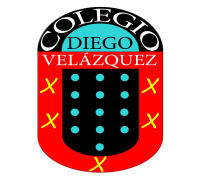 INGRESO AFORO CRA 18 PERSONASEL INGRESO SERÁ POR PUERTA PRINCIPAL N°1LA SALIDA SERÁ POR PUERTA POSTERIOR N°2AL INGRESAR A BILBIOTECA USTED DEBERÁ:USAR MASCARILLA CORRECTAMENTE CUBRIENDO BOCA Y NARIZ.LIMPIAR SUS MANOS CON ALCOHOL GEL.RESPETAR DISTANCIA DE A LO MENOS 1 METRO. NO INGRESAR CON ALIMENTOS.SOLICITAR MATERIAL  A LA ENCARGADA.PERMANECER SÓLO EN ZONA AUTORIZADA. LA BIBLIOTECA SE ENCONTRARÁ CERRADA PARA EL ESTUDIO, LECTURA, TRABAJOS EN GRUPO Y REUNIONES DE ALUMNOS.EN ESTE PERÍODO LAS ESTANTERÍAS PERMANECERÁN CERRADAS AL LIBRE ACCESO.PRÉSTAMO Y DEVOLUCIÓN DE LIBROSSOLICITUD DE PRÉSTAMO PARA RESGUARDAR LA SALUD DE NUESTROS ESTUDIANTES SE PRIVILEGIARÁ LECTURA DIGITAL DE TEXTOS DE ESTUDIO Y PLAN LECTOR LOS CUALES SE ENCUENTRAN DESCARGADOS  EN LA PÁGINA DEL COLEGIO.EN CASO DE EXTREMA NECESIDAD PODRÁ HACER LA SOLICITUD DE UN LIBRO FÍSICO CON 1 DÍA DE ANTICIPACIÓN AL CORREO cra@diegovelazquez.cl  INDICANDO SU NOMBRE, CURSO Y TÍTULO DEL LIBRO y SE LE INFORMARÁ DÍA Y HORA PARA QUE  LO RETIRE EN CRA.SI SE ENCUENTRA IMPOSIBILITADO DE HACER LA SOLICITUD DE UN LIBRO POR CORREO, PODRÁ ACERCARSE A CRA EN EL SIGUIENTE HORARIO MAÑANA DE 08:00 A 14:00, TARDE DE 15:00 A 17.30 HRS. TAMBIÉN PUEDE ACCEDER DE FORMA VIRTUAL  Y GRATUITA  A LA BIBLIOTECA DIGITAL ESCOLAR DE MINEDUC  http://bdescolar.mineduc.cl DONDE ENCONTRARÁ LIBROS SEGÚN SUS NECESIDADES Y GUSTOS  SÓLO DEBE INGRESAR SU RUT SIN DÍGITO VERIFICADOR E INGRESAR LA CLAVE   CRA123DEVOLUCIÓN DE LIBROS Y MATERIALEN EL PLAZO CONVENIDO DEPOSITAR EN CONTENEDOR  DE DEVOLUCIONES EN SALA CRA.ESTOS PERMANECERÁN 24 HORAS EN ZONA DE CUARENTENA.PRÉSTAMO SALA CRA:EL USO DE SALA CRA ESTARÁ SUJETO A DISPONIBILIDAD DE HORARIO, HACER RESERVA DE SALA A LO MENOS CON 24 HORAS DE ANTICIPACIÓN.ANTES Y DESPUÉS DE SER UTILIZADA, LA SALA PRMANECERÁ CERRADA POR 30 MINUTOS PARA CUMPLIR CON LA SANITIZACIÓN.LIMPIEZA CRALA BIBLIOTECA SERÁ VENTILADA Y SANITIZADA DE MANERA PERMANENTE.ESTO INCLUYE: RETIRO DE BASURA, LIMPIEZA DE MESONES, SILLAS, PISOS, MANILLAS E INTERRUPTORES, REPOSICIÓN DE ALCOHOL GEL.LOS LIBROS Y EL MATERIAL DEVUELTO SERÁ AISLADO EN ZONA DE CUARENTENA POR LO MENOS 24 HORAS.TE AGRADECEMOS POR SEGUIR LAS INSTRUCCIONESVIVE, AMA, RESPETA, AGRADECE “AQUÍ Y AHORA”